Publicado en Madrid el 27/07/2022 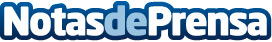 ¿Cuáles son las claves para que 4 de cada 10 turistas españoles contraten un seguro de viajes este verano?Este año, el 60% de los viajeros ha elegido un destino nacional y el 40% visitará el extranjero, según el Observatorio Nacional de Turismo Emisor. El destino, las pólizas para viajeros y la política de cancelaciones, entre las principales claves para contratar un seguro de viajes, según Lefebvre
Datos de contacto:Alejandro Martí610680385Nota de prensa publicada en: https://www.notasdeprensa.es/cuales-son-las-claves-para-que-4-de-cada-10 Categorias: Nacional Derecho Viaje Sociedad Turismo Seguros http://www.notasdeprensa.es